*diisioleh auditorPalu,   Juli  2017Ka. Sub bagian Sarana PendidikanBiro Akademik, Kemahasiswaan dan Perencanaan(                                )NIP.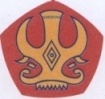 PUSAT AUDIT dan EVALUASI PENJAMINAN MUTU PENDIDIKAN - LPPMP – Universitas TadulakoPUSAT AUDIT dan EVALUASI PENJAMINAN MUTU PENDIDIKAN - LPPMP – Universitas TadulakoPUSAT AUDIT dan EVALUASI PENJAMINAN MUTU PENDIDIKAN - LPPMP – Universitas TadulakoPUSAT AUDIT dan EVALUASI PENJAMINAN MUTU PENDIDIKAN - LPPMP – Universitas TadulakoPUSAT AUDIT dan EVALUASI PENJAMINAN MUTU PENDIDIKAN - LPPMP – Universitas TadulakoPUSAT AUDIT dan EVALUASI PENJAMINAN MUTU PENDIDIKAN - LPPMP – Universitas TadulakoPUSAT AUDIT dan EVALUASI PENJAMINAN MUTU PENDIDIKAN - LPPMP – Universitas TadulakoPUSAT AUDIT dan EVALUASI PENJAMINAN MUTU PENDIDIKAN - LPPMP – Universitas TadulakoPUSAT AUDIT dan EVALUASI PENJAMINAN MUTU PENDIDIKAN - LPPMP – Universitas TadulakoKelengkapan DokumenKelengkapan DokumenKelengkapan DokumenKelengkapan DokumenKelengkapan DokumenKelengkapan DokumenKelengkapan DokumenKelengkapan DokumenKelengkapan DokumenFR-04/PUSDITFR-04/PUSDITRevisi : 00Revisi : 00Revisi : 00Revisi : 00Tanggal :   3 Juli 2017Tanggal :   3 Juli 2017Tanggal :   3 Juli 2017Tanggal :   3 Juli 2017AuditiAuditiTipe AuditTipe AuditTipe AuditTipe AuditTahap AuditTahap AuditTahap AuditTahap Audit*subbag : Sarana Pendidikan*subbag : Sarana PendidikanAudit Sistem/DokumenAudit Sistem/DokumenAudit Sistem/DokumenAudit Sistem/DokumenPertamaPertamaPertamaPertamaLokasiLokasiRuang LingkupRuang LingkupRuang LingkupRuang LingkupTanggal AuditTanggal AuditTanggal AuditTanggal AuditUniversitasTadulakoUniversitasTadulakoKelengkapan Dokumen BiroKelengkapan Dokumen BiroKelengkapan Dokumen BiroKelengkapan Dokumen Biro10-21 Juli 201710-21 Juli 201710-21 Juli 201710-21 Juli 2017Wakil AuditiWakil AuditiWakil AuditiWakil AuditiAuditorAuditorAuditorAuditorAuditorAuditor*Nama Kasubag : *Nama Kasubag : *Nama Kasubag : *Nama Kasubag : *Ketua:*Ketua:*Ketua:*Ketua:*Ketua:*Ketua:*Nama Kasubag : *Nama Kasubag : *Nama Kasubag : *Nama Kasubag : *Anggota:*Anggota:*Anggota:*Anggota:*Anggota:*Anggota:DistribusiDistribusiAuditiAuditorPUSDIT EPMPArsipNoAspek√XNama DokumenKeteranganTugas Pokok dan Fungsi Subbagian Sarana Pendidikan Tugas Pokok dan Fungsi Subbagian Sarana Pendidikan Tugas Pokok dan Fungsi Subbagian Sarana Pendidikan Tugas Pokok dan Fungsi Subbagian Sarana Pendidikan Tugas Pokok dan Fungsi Subbagian Sarana Pendidikan Tugas Pokok dan Fungsi Subbagian Sarana Pendidikan 1Daftar data sarana pendidikan Universitas Tadulako setiap tahun2Dokumen usulan rencana kebutuhan sarana pendidikan Universitas Tadulako setiap tahun3Dokumen pengelolaan dan analisis data sarana pendidikan setiap tahun4Daftar layanan dan distribusi sarana pendidikan (berita acara) 5Instrumen pemantauan penggunaan sarana pendidikan6Daftar Pemantauan penggunaan sarana pendidikan setiap tahun7Laporan pemantauan penggunaan dan kondisi sarana pendidikan setiap tahun8Laporan evaluasi pemantauan penggunaan dan kondisi sarana pendidikan setiap tahun10Pengarsipan dan pemeliharaan dokumen sarana pendidikan11Laporan subbagian sarana pendidikan setiap tahun12Daftar kepemilikan tanah/lahan, luas dan penggunaannya13Daftar prasarana jumlah unit dan luasan (kantor, ruang kelas, ruang laboratorium, studio, ruang perpustakaan, kebun percobaan, ruang dosen)